АДМИНИСТРАЦИЯ  САЙГИНСКОГО  СЕЛЬСКОГО  ПОСЕЛЕНИЯПОСТАНОВЛЕНИЕ«25» июня 2019 года					 	          			  № 73п. СайгаВерхнекетского района Томской областиОб определении мест для выгула домашних животных на территории муниципального образования Сайгинское сельское поселение Верхнекетского района Томской области В целях регулирования вопросов в сфере благоустройства территории Сайгинского сельского поселения  в части содержания домашних  животных и повышения комфортности условий проживания граждан, в соответствии со статьи 8 Федерального закона Российской Федерации от 27.12.2018 года № 498-ФЗ «Об ответственном обращении с животными и о внесении изменений в отдельные законодательные акты Российской Федерации», статьей 14 Федерального Закона от 06.10.2003 № 131-ФЗ «Об общих принципах организации местного самоуправления в Российской Федерации», ПОСТАНОВЛЯЮ:      1. Определить места для выгула домашних животных (собак, кошек) на территории муниципального образования Сайгинское сельское поселение Верхнекетского района Томской области согласно приложению 1 к настоящему постановлению.      2. Определить места для выгула сельскохозяйственных животных на территории муниципального образования Сайгинское сельское поселение Верхнекетского района Томской области согласно приложению 2 к настоящему постановлению.2. Настоящее постановление вступает в силу со дня его официального опубликования в информационном вестнике Верхнекетского района «Территория». Разместить постановление на официальном сайте Администрации Верхнекетского района.3. Контроль исполнения настоящего постановления возложить на специалиста 2 категории Администрации Сайгинского сельского поселения.Глава Сайгинского сельского поселения                                Н.А. ЧернышеваПриложение №1к постановлению АдминистрацииСайгинского сельского поселения                                                                                                                                                            от   2019 №            Размещение мест выгула домашних животных на территории муниципального образования Сайгинское сельское поселение Верхнекетского района Томской областип. Сайга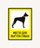 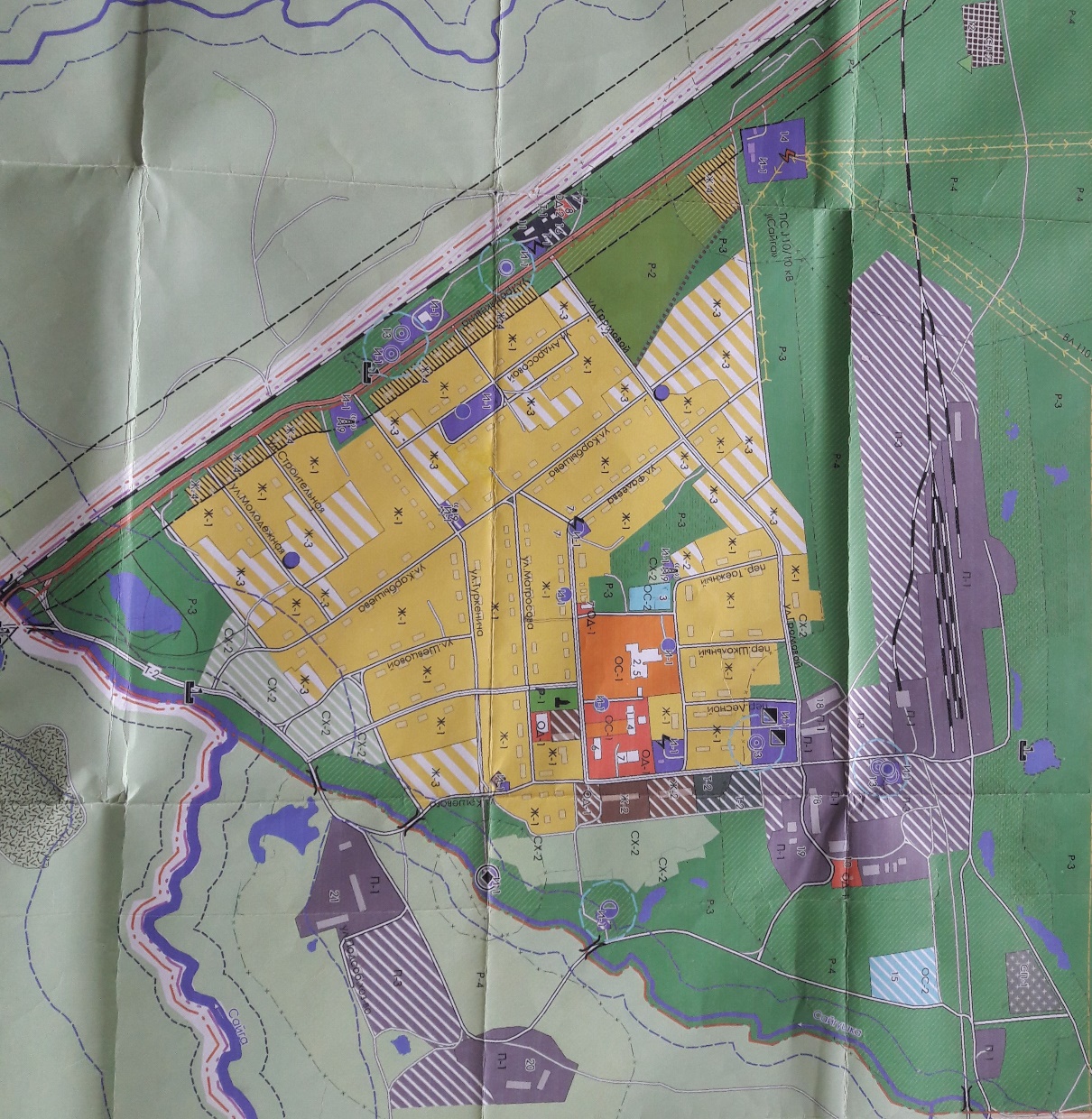 Приложение 2к постановлению Администрации Сайгинского сельского поселенияот 2019 г. № Места для выгула сельскохозяйственных животных№ п/пНаселенный пунктМеста для выгула сельскохозяйственных животныхПримечание1п. Сайгап. Сайга – пойма искусственных водоемов 